Log in to Team Unifywww.teamunify.com/vvfmrSelect Events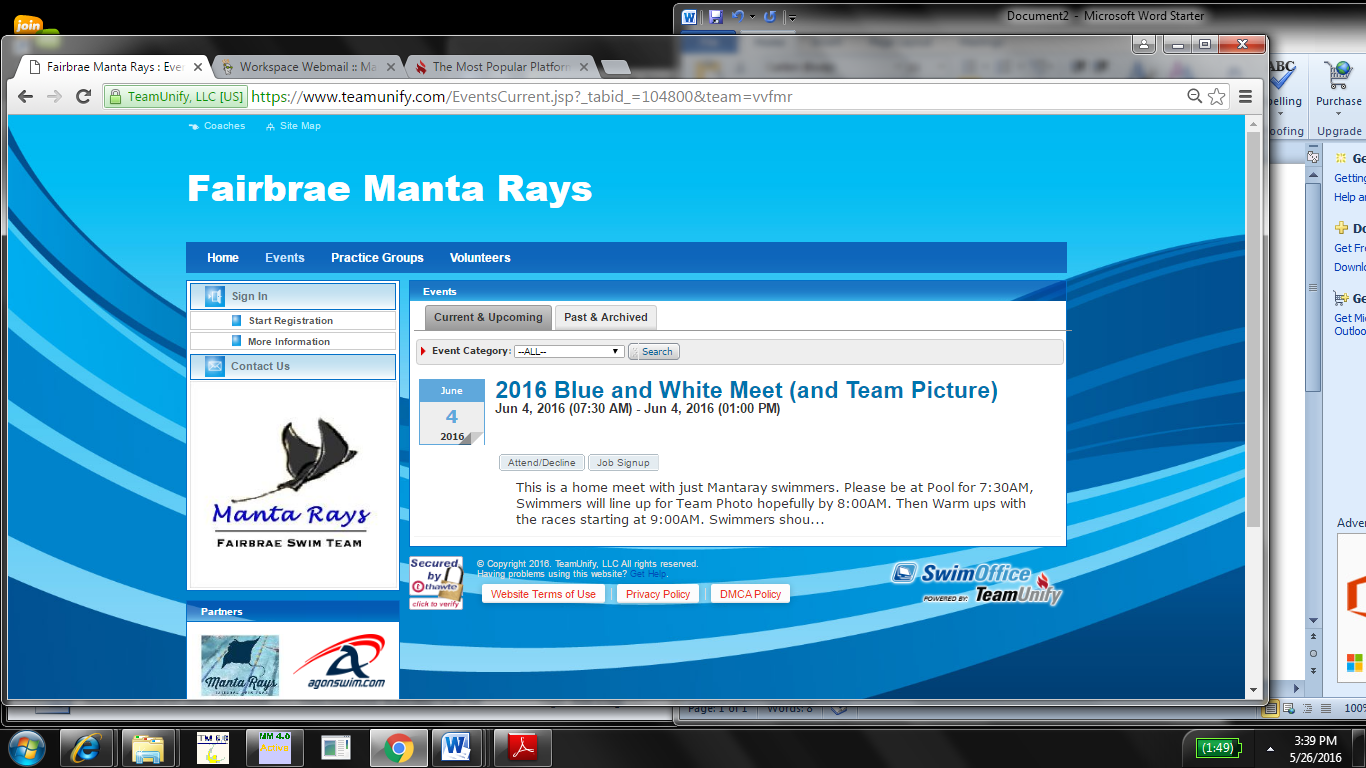 For Swimmer Sign Up select Attend/Decline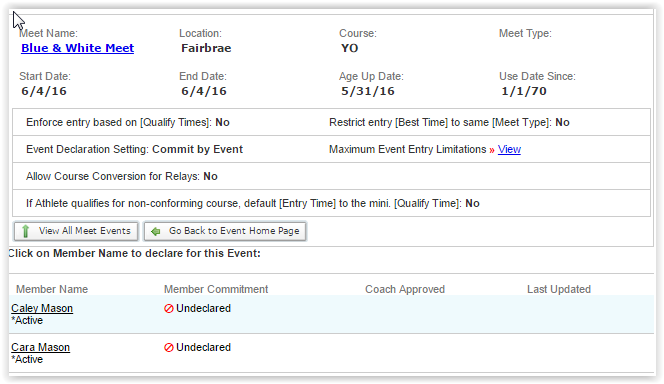 Change Declaration to Yes  ( or No If you are unable to attend)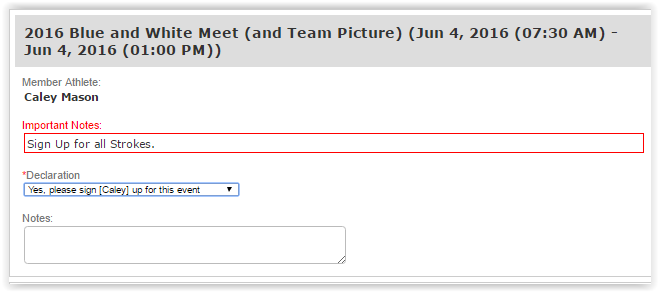 Selecting Yes will add more fields to page which will allow you to enter the events your swimmer will participate in.NUMBER OF EVENTSIn the Blue and White meet your swimmer should enter all events, this gives them a “seed” time allowing them to get points for the team for improving on the seed time during the season. In all other meets the swimmer is only allowed to swim 3  events. If you have a younger swimmer only 4 events will be listed.Event Selection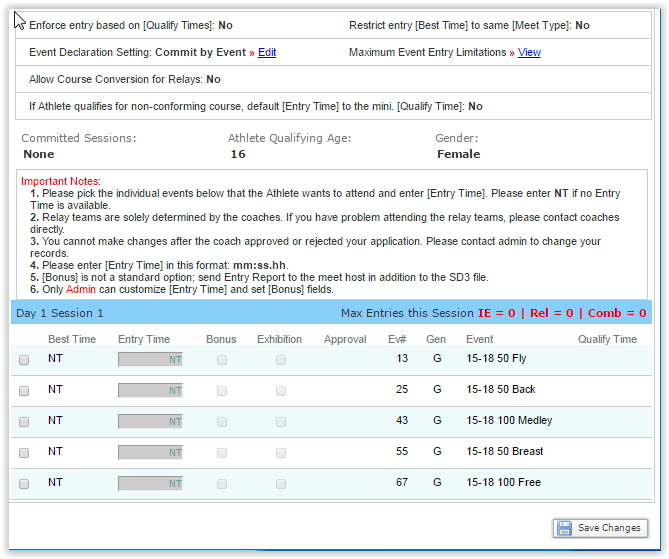 After saving changes you should return to the previous menu and see the following updates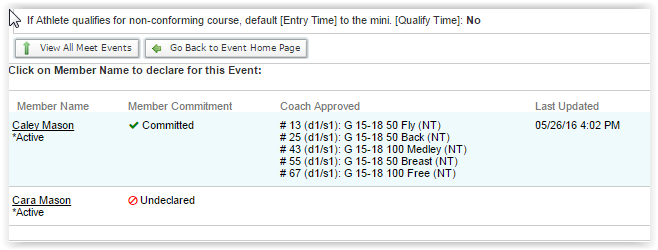 Return to Events Page and select Job Signup and follow instructions to sign up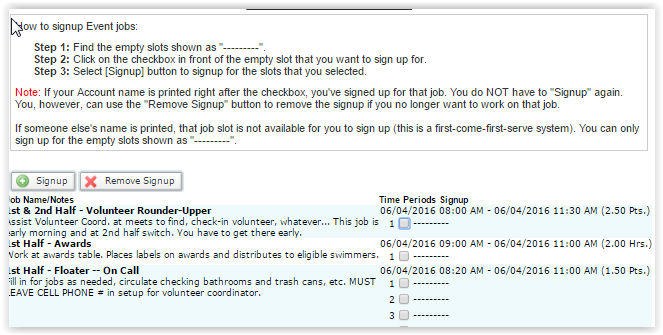 You should also receive email confirmation what events your swimmer is signed up for 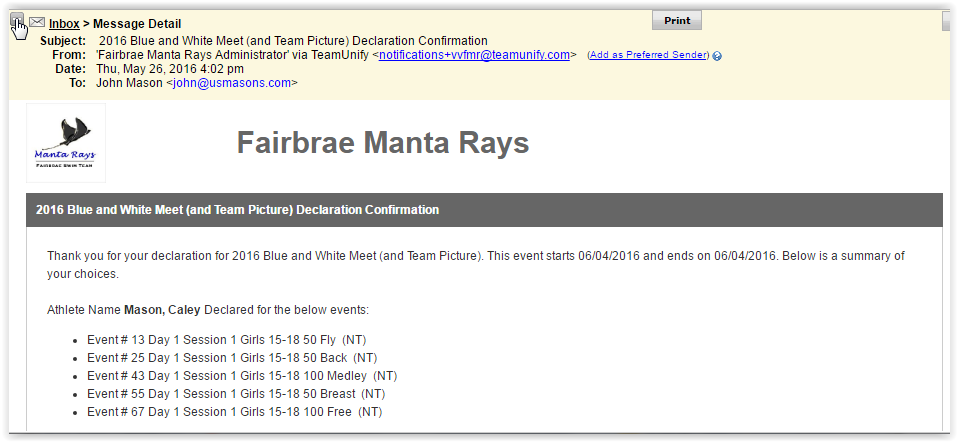 Any Problems signing up Contact mantaraysdata@yahoo.com